LESSON DEVELOPMENT TWO CONVERSION OF BASE 10 AND BASE 2Reference materials – New Method Mathematics Book Instructional Materials 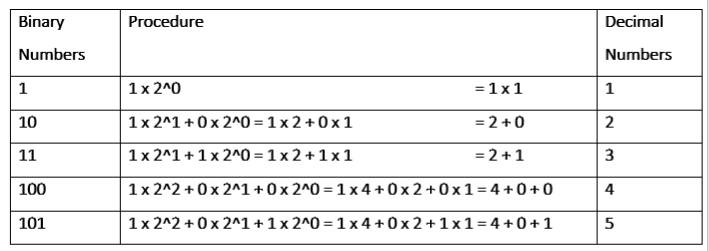 STAGE/TIMETEACHER’S ACTIVITIESLEARNER'S ACTIVITIES – MIND/HANDS ONLEARNING POINTSStep 1Introduction – Introductory Activities (5 minutes)Guides pupils to divide 1,2, 3 and 4 by 2 (with or remainder). Tell them that whenever you divide any number by 2, you will have remainder 0 or 1.1/2  = 0 R 12/2 = 1 R 03/2 = 1 R 14/2 = 2 R 0Linking the Previous knowledge to the new lessonStep 2 Development (5 minutes) Grouping1. Groups the learners into four groups – A, B, C, and D. 2. Guide the learners to choose a leader and secretary for your group. 3. Gives each group learning materials –  number charts showing conversion of base 10 to base. 1. Belong to a group. 2. Choose their leader and secretary. 3. Received learning materials for their group. Learner’s group, leader and secretary confirmed.Step 3Development – Groups Activities (10 minutes)Asks pupils to divide 5 by 2.Again, divide 2 by 2.Then, divide 1 by 2.Wrap up – 5 base 10 to base 2 is 101.Asks them to divide 11 by 2.Divide 5 by 2.Again, divide 2 by 2.Then, divide 1 by 2.Wrap up – 11 base 10 to base 2 is 1101.5/2 = 2 R 12/2 = 1 R 01/2 = 0 R 111/2 = 5 R 15/2 = 2 R 12/2 = 1 R 01/2 = 0 R 1Conversion of base 10 to base 2Step 4Development – Groups Activities and Presentation (15 minutes)Conversion the following base 10 to base 2 –1. 15 2. 26. Work in progress15/2 = 7 R 17/2 = 3 R 13/2 = 1 R 12/2 = 0 R 115 base 10 =1111Pupil’s Activities and Presentation Step 5Development(5 minutes) To conclude the lesson, the teacher revises the entire lesson and ask the key questions.  SUMMARY To convert an expression in base two notation to base ten notation, just do the arithmetic.The learners listen, ask and answer questions.KEY QUESTIONS Lets each of the pupils convert the following base 10 to base 2 – 1. 152. 26Lesson Evaluation and Conclusion 